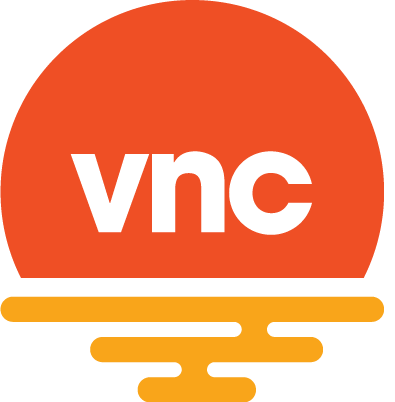 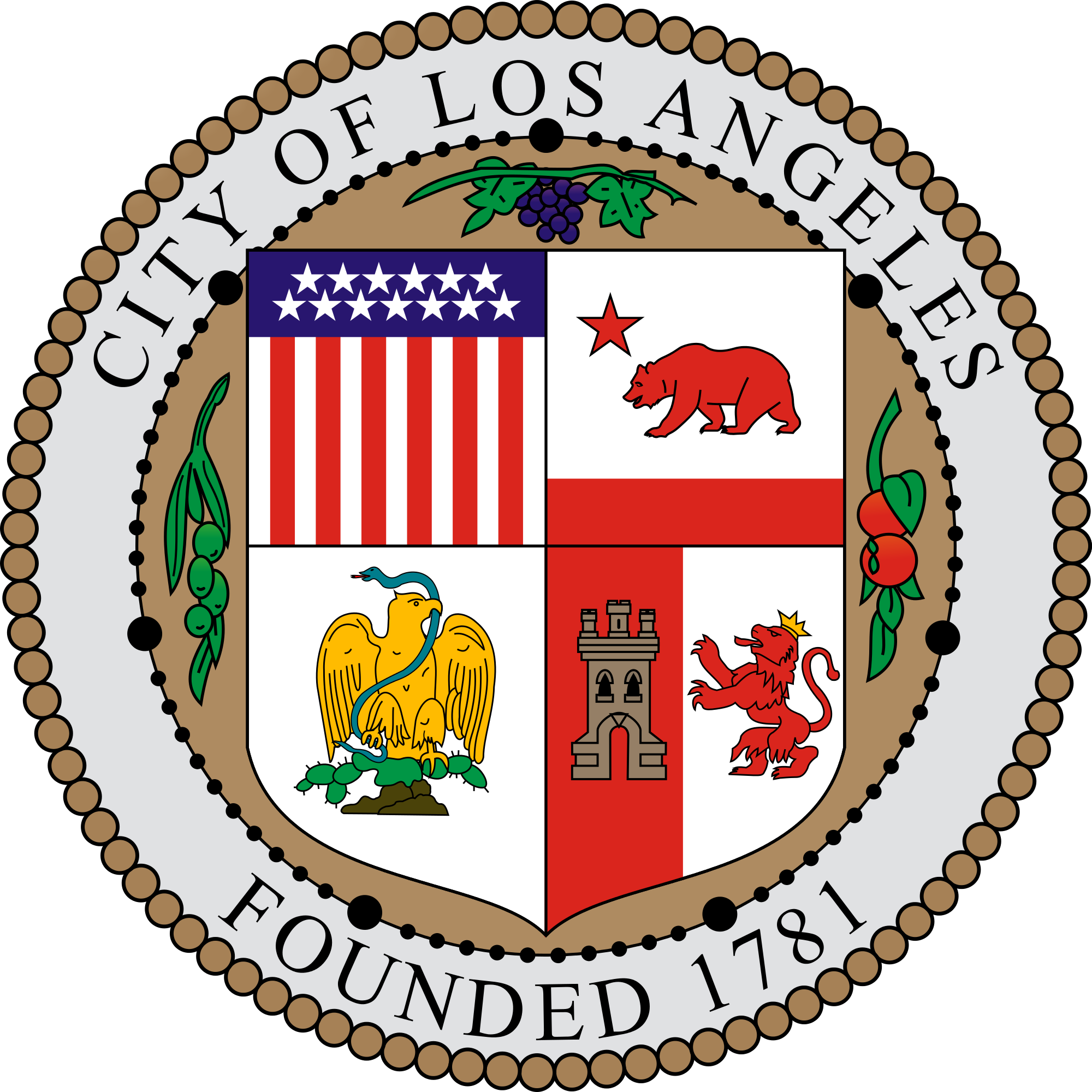 Meeting of the Land Use and Planning CommitteeDATE: 	Tuesday November 12, , 2019 					  TIME: 	7:00 pm – 9:45 pmBOARD MEETINGS: The Venice Neighborhood Council holds its regular meetings on the third Tuesday of the month and may also call any additional required special meetings in accordance with its Bylaws and the Brown Act.  All are welcome to attend.TRANSLATION SERVICES: Si requiere servicios de traducción, favor de notificar a la oficina 3 días de trabajo (72 horas) antes del evento. Si necesita asistencia con esta notificación, por favor llame a nuestra oficina 213.978.1551.PUBLIC ACCESS OF RECORDS: See last page.PUBLIC COMMENT: See last page.COMMUNITY IMPACT STATEMENTS: Any action taken by the Board may result in the filing of a related CISDISABILITY POLICY:  See last page.ALL AGENDA TIMES ARE APPROXIMATE AND SUBJECT TO CHANGE ON THE NIGHT OF THE MEETING.AGENDA ITEMS1.   Call to Order2.   Roll Call 3.   Approval of Minutes	see draft minutes for November 7, 2019 at: http://venicenc.org/land-use-committee.php	Barry motion to approve/Carlos approved 5-0 TB and MR no yet arrived4.   Approval of Agenda	Alix motion to approve agenda/Daff seconds 5-0 tb and mr not yet arrived5.   LUPC members to declare any conflicts of interest or ex parte communications relating to items on this 	meeting’s agenda6.	Chair’s Report7.	General Public Comment on non-agendized items related to Land Use and Planning - 15 minutes8.  CASES FOR REVIEW(see project files for more detailed info at http://venicenc.org/land-use-committee.php )A.	   	  Case:		AA-2018-2001-PMLA-SL, DIR-2018-2002-CDP-MEL, ENV-2018-1990-EAF		Address:		701 Vernon Avenue ( Future 702 Sunset Avenue)		Applicant:	701 CALI LLC		LUPC Staff:	Barry Cassilly		Representative:	Stacy Van Dyke  contact:  stacyv.atr@gmail.com		City Planner:	Kenton Trinh contact:  Kenton.Trinh@lacity.org		City Hearing:	December 11, 2019		Case Description:	Pursuant to LAMC 17.50 the approval of a Preliminary Parcel Map to effect the 2-lot small lot subdivision of the existing parcel for the construction of 2 new single family homes
Pursuant to Government Code Sections 65590 and 65990.1 (the Mello Act) and the City of Los Angeles Interim Mello Act Compliance Administrative Procedures, a Mello Act Compliance Determination.		Public Comment & Possible Action: Motion		Barry motion to approve as presented/Daff second 5-1-1 TB abstains, Shep No	B.		Case: 		ZA-2013-3923-CDP-SPPA-SPP		Address:		15 WestwindApplicant:	Robert Assill		LUPC Staff:	Matthew Royce		Representative:	Gigi Goyette at Aloha Expediting		City Planner:	Ira Brown contact ira.brown@lacity.org		City Hearing:	TBDCase Description: 	COASTAL DEVELOPMENT PERMIT - THE REQUEST IS FOR A 3-PHASE PROJECT, FOR A 4-UNIT APARTMENT IN THE R3-1 ZONE, AS WELL AS THE DUAL-JURISDICTION COASTAL ZONE. PHASE 1 WILL RAISE ENTIRE ROOF 2FT, FROM 28FT TO A HEIGHT OF 30FT. PHASE 2 WILL MOVE THE 3 UNITS LOCATED ON THE 1ST FLOOR TO THE 2ND AND 3RD FLOORS, AND ADD 1 BEDROOM TO THOSE 3 UNITS. THE 4TH UNIT WILL BE RELOCATED TO THE 2ND AND 3RD FLOORS. PHASE 3 WILL INVOLVE THE CONVERSION OF THE 1ST FLOOR HABITABLE SPACE TO ADDITIONAL COVERED PARKING.Public Comment & Possible Action: MotionDaffodil motion/Alix seconds passes 7-0 no objectionsMotion:  Whereas the project at 15 Westwind was presented to zoning administrator in 2016without having been vetted by the VNC.Whereas between 2016 and 2019 the applicant changed the plans without public hearing or a ZAMeeting, and these changes seek to encroach upon public right of way and neighbor’s property.Whereas September 25 2019 ZA approved the project with discretionary allowances without Neighborhood Council vetting; And whereas neighbors have appealed the project to the APC.Therefore, the VNC moves to support the appeal and that the APC remand the project for public Hearing before the ZA, vetting by the VNC, and require compliance with Venice Specific Plan.C. 	Request Title: Motion to Support WRAC LUPC Resolution to Reform Public Access to Consideration of Planning CasesAgenda Motion Request: Motion to Support WRAC LUPC Resolution to Reform Public Access to Consideration of Planning Cases As requested by the Land Use and Planning Committee of the Westside Regional Alliance of Regional Councils (WRAC), I move that the Venice Neighborhood Council endorse the following Resolution: WRAC requests that the City of Los Angeles reform the planning comment process as follows: 1. The City Planning Commission and City Council’s Planning and Land Use Management (PLUM) Committee shall hold a public hearing for all projects for the first time they consider them, and public comment minimum shall be two (2) minutes. 2. No city bodies, including the City Council, shall put projects on the consent calendar because a project has already had a hearing before the Zoning Administrator, a Hearing Officer, or the PLUM Committee. 3. No city bodies shall limit comment to one minute because an earlier hearing or hearings have been held. Two (2) minutes should be the minimum. 4. Staff reports shall include copies of all public comments and not only list a summary. I further move that the above Motion be presented to the City Council as a Community Impact Statement. Submitted by Mark Ryavec, Venice NC Community OfficerPublic Comment & Possible Action:  MotionDaff Motion/ Matt seconds  To deny as presented  6-1 passes   9. AdjournmentPUBLIC INPUT AT NEIGHBORHOOD COUNCIL MEETINGS:  The public is requested to fill out a “Speaker Card” to address the Land Use & Planning Committee on any agenda item before the Land Use & Planning Committee takes action on an item.  Comments from the public on agenda items will be heard only when the respective item is being considered. Comments from the public on other matters not appearing on the agenda that are within the Land Use & Planning Committee jurisdiction will be heard during the General Public Comment period.   Please note that under the Brown Act, the Land Use & Planning Committee is prevented from acting on a matter that you bring to its attention during the General Public Comment period; however, the issue raised by a member of the public may become the subject of a future Land Use & Planning Committee meeting.  Public comment is limited to 1 minute per speaker, unless adjusted by the presiding officer.POSTING:  In compliance with Government Code section 54957.5, non-exempt writings that are distributed to a majority or all of the board members in advance of a meeting may be viewed at Beyond Baroque, 681 Venice Blvd; Venice Public Library, 501 S. Venice Blvd; and at our website by clicking on the following link: www.venicenc.org, or at the scheduled meeting.  You can also receive our agendas via email by subscribing to L.A. City’s Early Notification System at  www.lacity.org/your-government/government-information/subscribe-meetings-agendas-and-documents/neighborhood.  In addition, if you would like a copy of any record related to an item on the agenda, please contact chair-lupc@venicenc.orgRECONSIDERATION AND GRIEVANCE PROCESS:  For information on the VNC’s process for board action reconsideration, stakeholder grievance policy, or any other procedural matters related to this Council, please consult the VNC Bylaws. The Bylaws are available at our Board meetings and our website www.venicenc.org.   DISABILITY POLICY: THE AMERICAN WITH DISABILITIES ACT - As a covered entity under Title II of the Americans with Disabilities Act, the City of Los Angeles does not discriminate on the basis of disability and, upon request, will provide reasonable accommodation to ensure equal access to its programs, services and activities. Sign language interpreters, assistive listening devices and other auxiliary aids and/or services, may be provided upon request. To ensure availability of services, please make your request at least 3 business days (72 hours) prior to the meeting you wish to attend by contacting George Francisco, VP, at (310) 421-8627 or email vp@venicenc.org. PUBLIC ACCESS OF RECORDS: In compliance with Government Code section 54957.5, non-exempt writings that are distributed to a majority or all of the Board in advance of a meeting may be viewed at our website: www.venicenc.org or at the scheduled meeting.  In addition, if you would like a copy of any record related to an item on the agenda, please contact George Francisco, VP, at (310) 421-8627 or email vp@venicenc.org.The Waterfront205 Ocean Front WalkBack PatioVenice, CA 90291NamePresentNamePresentAlix Gucovsky, ChairxMatthew RoyceIn 715Barry CassillyxShep SternxTim BonefeldIn 715Daffodil TyminskixMichael JensenJerome WilliamsCarlos Zubietax